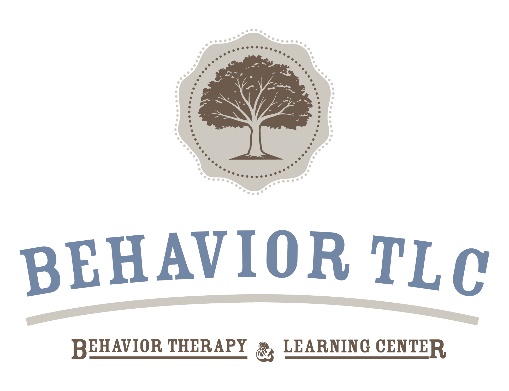 Board Certified Behavior Analyst Job DescriptionBehavior Therapy and Learning Center (Behavior TLC) is operated and owned by two dedicated and caring Board-Certified Behavior Analysts. We are passionate about providing Applied Behavior Analysis services for our clients, families, as well as our community. At Behavior TLC, we work with individuals with autism and other intellectual or developmental disabilities, as well as their families.Job Description:The BCBA provides ABA services to clients and families primarily in the clinic but can also occur in the home and community as needed.  The BCBA is a leadership role requiring the ability to manage a team of therapists, supervise a caseload, and effectively run a variety of ABA programs in the clinic and community settings. The BCBA reports directly to their Clinic Director as well as the Owners. Duties can include:Skills assessmentsBehavioral assessmentsProviding supervision to all therapists including those seeking BCBA certificationStaying up to date on current researchDocumentation of all procedures and programmingDraft conceptually well-written and grammatically-correct progress reports, outlining the child’s strengths and deficits. Reports should reflect progress, challenges and relevant future goals and strategiesDevelop and implement skills acquisition and social skills programsDevelop and implement behavior intervention plans Conducts intake interviews and creates recommendations for comprehensive and focused servicesConsult and provide training for parents, teachers, and community membersAdhere to ethical standards in HIPAA and BCBA code of ethicsCollaborate with all other team members of the child’s educational and therapeutic environmentStaff, train, coach and facilitate treatment teamsPresent at staff trainingsParticipate in marketing events (Autism Walk, Down Syndrome Walk, Mikey’s Guide Expo, etc.)Monitor’s client’s overall programming needsKeeps an average billable time quota of 25 hours per week, recorded on timesheetFollows all requirements of various funder requirements per client including reporting, authorizations, treatment documentation, etc.Other duties as assignedRequired Skills:Personable with all fellow employees, parents, and outside therapistsKnowledgeable in the field of ABA and all ABA techniquesPossesses the qualities of creativity, dependability, and responsibilityIs highly organizedDemonstrates leadership skills Take the initiative to complete projects in a timely manner Demonstrates efficient and effective time management skills Exhibits a high quality of work ethic in accordance with HIPPA and BACB ethical codes Required Credentials:Must have a Master’s Degree in Behavior Analysis, Special Education, Psychology, or a related field or Masters EquivalentReliable transportationMust be Board Certified Behavior Analyst Must hold Texas Licensure as a Behavior AnalystMust be eligible to obtain credential to supervise aspiring behavior analystsMust pass a background check2+ years of applied experience working with special needs children, including individuals with Autism Spectrum Disorders.Person must possess excellent leadership, interpersonal and time management skills, proficiency with writing and communication, good problem-solving skills, and must work well within teams.Demonstrated knowledge and experience using ABA including DTT will be required.Benefits:A full-time (35 hours per week) salaried position 30 days of paid vacation to use at your discretionMedical, dental, vision, life insurance, and 401K benefits with BTLC contributing 50% of employee only medical premiumsBTLC contributions to ABA trainings and conventionsFlexible schedule to support work-life balanceBy signing below, I accept the position described above and agree to perform all duties contained therein._____________________________________			________________________________Employee Signature						Date